от «31» мая 2018 г.		                           		                                                № 655О проведении ежегодного городскогоконкурса по благоустройству города Мирного«Мой дом. Мой двор. Мой подъезд.» В рамках мероприятий, посвященных Дню города Мирного и алмазодобывающей промышленности, в целях воспитания у населения городского патриотизма, привлечения внимания общественности к проблемам благоустройства и озеленения города, наведения в нем чистоты и порядка, активизации деятельности городских служб, общественных формирований граждан по месту жительства (ТСЖ, ТОСы, дворовые комитеты), городская Администрация постановляет:Объявить ежегодный конкурс по благоустройству города «Мой дом. Мой двор. Мой подъезд.», посвященный Дню города Мирного и алмазодобывающей промышленности.Утвердить прилагаемый состав городской конкурсной комиссии.Координатору конкурса МКУ «УЖКХ» МО «Город Мирный»                  (Е.В. Болдуев) совместно с комиссией организовать проведение конкурса в соответствии с Положением о ежегодном городском конкурсе по благоустройству города «Мой дом. Мой двор. Мой подъезд.», утвержденным Постановлением городской Администрации от 10.06.2009 № 191.Выделить на проведение конкурса 660 752, 00  руб.Источник финансирования – средства местного бюджета КБК 801-0503-2320010090-350-290-1146, КБК 801-0503-2320010090-244-290-1148 - «Мой дом. Мой двор. Мой подъезд.».Утвердить прилагаемую смету расходов.Опубликовать настоящее Постановление в порядке, установленном Уставом МО «Город Мирный». Контроль исполнения настоящего Постановления возложить на 1-го Заместителя Главы Администрации по ЖКХ, имущественным и земельным отношениям Медведь С.Ю.Глава города							                         К.Н. АнтоновУТВЕРЖДЕН  Постановлением городской  Администрации от «31» мая  2018 год № 655Состав городской конкурсной комиссии по проведению ежегодного городского конкурса «Мой дом. Мой двор. Мой подъезд.»УТВЕРЖДЕНА Постановлением городской Администрацииот «31» мая 2018 г. № 655Смета расходовна проведение ежегодного городского конкурса по благоустройству города Мирного «Мой дом. Мой двор. Мой подъезд.»Директора МКУ «УЖКХ» МО «Город Мирный»							             Е.В. БолдуевСогласованоГлавный бухгалтерМКУ «УЖКХ» МО «Город Мирный»____________________Н.А. Агеева«_______» ________________2018г. АДМИНИСТРАЦИЯМУНИЦИПАЛЬНОГО ОБРАЗОВАНИЯ«Город Мирный»МИРНИНСКОГО РАЙОНАПОСТАНОВЛЕНИЕ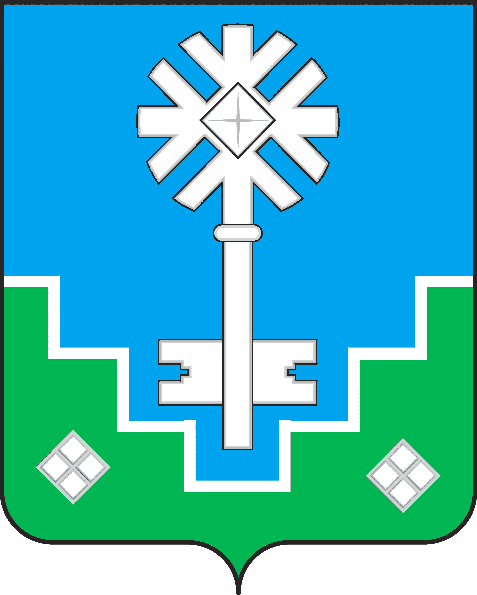 МИИРИНЭЙ ОРОЙУОНУН«Мииринэй куорат»МУНИЦИПАЛЬНАЙ ТЭРИЛЛИИ ДЬАhАЛТАТАУУРААХ1-й Заместитель Главы Администрации по ЖКХ, имущественным и земельным отношениям, председатель комиссииС.Ю. МедведьДепутат городского Совета, председатель комиссии по вопросам ЖКХ и отраслям промышленности,  заместитель председателя комиссииВ.Н. ТрушковВедущий инженер по благоустройствуМКУ «УЖКХ» МО «Город Мирный», секретарь комиссииЯ.С. ШпановаЧлены комиссии:  Директор МКУ «УЖКХ» МО «Город Мирный»Е.В. БолдуевНачальник УА и Г городской Администрации, главный архитектор г. Мирного С. А. СафоноваНачальник отдела по связям с общественностью и СМИ городской Администрации О.А. ГуляеваИ.о. начальника отдела социальной политики городской АдминистрацииО.А. Шебедева№НаименованиеСуммаПримечание1Изготовление памятных вывесок15 000 руб.5 шт. x 3 000, 00 руб.2Приобретение фоторамок10 000, 00 руб.20 шт. x 500, 00 руб.                               Итого:              25 000,00 руб.                               Итого:              25 000,00 руб.